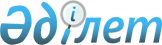 О внесении изменения в постановление Правительства Республики Казахстан от 29 декабря 2020 года № 908 "О некоторых вопросах приватизации на 2021 – 2025 годы"Постановление Правительства Республики Казахстан от 12 июня 2024 года № 453
      Правительство Республики Казахстан ПОСТАНОВЛЯЕТ:
      1. Внести в постановление Правительства Республики Казахстан от 29 декабря 2020 года № 908 "О некоторых вопросах приватизации на 2021 – 2025 годы" следующее изменение:
      в приложении 2 к указанному постановлению:
      в перечне крупных дочерних, зависимых организаций национальных управляющих холдингов, национальных компаний и иных юридических лиц, являющихся аффилированными с ними, предлагаемых к передаче в конкурентную среду в приоритетном порядке:
      в разделе "Акционерное общество "Фонд национального благосостояния "Самрук-Қазына":
      строку, порядковый номер 9.7, изложить в следующей редакции:
      "
      ".
      2. Настоящее постановление вводится в действие со дня его первого официального опубликования.
					© 2012. РГП на ПХВ «Институт законодательства и правовой информации Республики Казахстан» Министерства юстиции Республики Казахстан
				
9.
7.
Акционерное общество "QAZAQ AIR"
Прямая адресная продажа
2024
      Премьер-МинистрРеспублики Казахстан 

О. Бектенов
